Программавступительного испытания в аспирантурупо направлению 03.06.01 Физика и астрономия по профилю Физика плазмыРазработчики:Руководитель профиля 					В.Ф. МышкинТомск 2018ТРЕБОВАНИЯ К УРОВНЮ ПОДГОТОВКИ ПОСТУПАЮЩИХ В АСПИРАНТУРУПрограмма вступительного испытания по направлению 03.06.01 Физика и астрономия по профилю подготовки 01.04.08 «Физика плазмы» предназначена для поступающих в аспирантуру в качестве руководящего учебно-методического документа для целенаправленной подготовки к сдаче вступительного испытания. Целью проведения вступительных испытаний является оценка знаний, готовности и возможности поступающего к освоению программы подготовки в аспирантуре, к самостоятельному выполнению научной работы, подготовке и защите диссертации на соискание ученой степени кандидата наук. Поступающий в аспирантуру должен продемонстрировать высокий уровень практического и теоретического владения материалом вузовского курса по дисциплинам направления «Физика плазмы»: «Физика газового разряда и плазмы», «Плазмохимия», «Вакуумная техника», «Электротехника», «Физические методы анализа» или «Приборы и методы экспериментальных исследований».СОДЕРЖАНИЕ И СТРУКТУРА ВСТУПИТЕЛЬНОГО ЭКЗАМЕНА
ПО СПЕЦИАЛЬНОСТИВступительный экзамен проводится в форме компьютерного тестирования. Тестирование длится 60 минут без перерывов. Отсчёт времени начинается с момента входа соискателя в тест. Инструктаж, предшествующий тестированию, не входит в указанное время. У каждого тестируемого имеется индивидуальный таймер отсчета. Организаторами предусмотрены стандартные черновики, использование любых других вспомогательных средств запрещено.Тест состоит из 40 тестовых заданий базовой сложности разных типов: с выбором одного или нескольких верных ответов из 3-8 предложенных, на установление верной последовательности, соответствия, с кратким ответом.Распределение заданий в тесте по содержанию представлено в Таблице 1.Таблица 1 Структура теста по специальности 01.04.08 Физика плазмыСПИСОК РЕКОМЕНДОВАННОЙ ЛИТЕРАТУРЫ ДЛЯ ПОДГОТОВКИАрцимович Л., Сагдеев Р. Физика плазмы для физиков. - Москва: Ленанд, 2018. - 320с.Цытович, Вадим Николаевич. Нелинейные эффекты в плазме / В. Н. Цытович. — 2-е изд., испр. и доп. — Москва: ЛЕНАНД, 2014. — 287 с. — Библиогр. в конце гл. — ISBN 978-5-9710-0861-3Котельников, Игорь Александрович. Лекции по физике плазмы: учебное пособие / И. А. Котельников. — Москва: БИНОМ. Лаборатория знаний, 2013. — 384 с.: ил. — Библиогр.: с. 373-381. — ISBN 978-5-9963-1158-3Tichy, Milan. Plasma diagnostic by probes [Electronic resource] / M. Tichy, V. F. Myshkin; Tomsk Polytechnic University. — 1 computer file (pdf; 2.9 MB). — Tomsk: TPU Publishing House, 2015. — Схема доступа: http://www.lib.tpu.ru/fulltext2/m/2015/m321.pdfСавинов, В. П.. Физика высокочастотного емкостного разряда [Электронный ресурс] / Савинов В. П.,. — Физматлит, 2013. — 308 с.Силин, Виктор Павлович. Параметрическое воздействие излучения большой мощности на плазму / В. П. Силин. — 2-е изд. — Москва: Либроком, 2013. — 287 с.: ил. — Библиогр.: с. 275-287. — ISBN 978-5-397-03830-0Ефремов, Александр Михайлович. Неравновесная плазма хлора: свойства и применение / А. М. Ефремов, В. И. Светцов. — Москва: Физматлит, 2013. — 216 с.: ил. — Фундаментальная и прикладная физика. — Библиогр. в конце гл. — ISBN 978-5-9221-1406-6Котельников, Игорь Александрович. Лекции по физике плазмы: учебное пособие / И. А. Котельников. — Москва: БИНОМ. Лаборатория знаний, 2013. — 384 с.: ил. — Библиогр.: с. 373-381. — ISBN 978-5-9963-1158-3Комплексная и пылевая плазма: из лаборатории в космос: пер. с англ. / под ред. В. Е. Фортова ; Г. Морфилла. — Москва: Физматлит, 2012. — 443 с.: ил. — Библиогр. в конце гл. — Предм. указ.: с. 439-443. — ISBN 978-5-9221-1432-5Голант, В. Е. Основы физики плазмы: учебное пособие / В. Е. Голант, А. П. Жилинский, И. Е. Сахаров. - 2-е изд., испр. и доп. - СПб.: Лань, 2011. - 448 с.: ил. - Учебник для вузов. - Библиогр.: с. 435-438. - Предм. указатель: с. 439-445. - ISBN 978-5-8114-1198-6СПИСОК ДОПОЛНИТЕЛЬНОЙ ЛИТЕРАТУРЫ Фортов, Владимир Евгеньевич. Физика неидеальной плазмы: учебное пособие / В. Е. Фортов, А. Г. Храпак, И. Т. Якубов. — 2-е изд., испр. — Москва: Физматлит, 2010. — 528 с.: ил. — Библиография в конце глав. — ISBN 978-5-9221-1179-9Кудрявцев, Анатолий Анатольевич. Физика тлеющего разряда: учебное пособие / А. А. Кудрявцев, А. С. Смирнов, Л. Д. Цендин. — СПб.: Лань, 2010. — 501 с.: ил. — Учебники для вузов. Специальная литература. — Библ. в конце глав. — ISBN 978-5-8114-1037-8Туманов, Юрий Николаевич. Плазменные, высокочастотные, микроволновые и лазерные технологии в химико-металлургических процессах / Ю. Н. Туманов. — Москва: Физматлит, 2010. — 968 с.: ил. — Библиогр. в конце глав. — ISBN 978-5-9221-1211-6Смирнов, Борис Михайлович. Свойства газоразрядной плазмы / Б. М. Смирнов. — СПб.: Изд-во Политехнического ун-та, 2010. — 363 с.: ил. — Предм. указатель: с. 360-362. — ISBN 978-5-7422-2564-5Очкин, В. Н.. Спектроскопия низкотемпературной плазмы [Электронный ресурс] / Очкин В. Н.,. — 2-е изд., испр. и доп.. — Физматлит, 2010. — 592 с.Тимофеев, Александр Владимирович. Резонансные явления в колебаниях плазмы: [монография] / А. В. Тимофеев. — Москва: Физматлит, 2009. — 296 с.: ил. — Библиогр.: с. 288-295. — ISBN 978-5-9221-1043-3Фортов, Владимир Евгеньевич. Экстремальные состояния вещества : учебное пособие / В. Е. Фортов. — Москва: Физматлит, 2009. — 304 с.: ил. — Библиогр.: с. 279-303. - ISBN 978-5-9221-1104-1Жданов, Владимир Михайлович. Процессы переноса в многокомпонентной плазме / В. М. Жданов. — Москва: Физматлит, 2009. - 280 с.: ил. — Фундаментальная и прикладная физика. — Библиогр.: с. 268-277. — ISBN 978-5-9221-1052-5Райзер, Юрий Петрович. Физика газового разряда / Ю. П. Райзер. — 3-е изд., перераб. и доп. — Долгопрудный: Интеллект, 2009. - 734 с.: ил. — Библиогр.: с. 725-734. — ISBN 978-5-91559-019-8Котельников В.А., Ульданов С.В., Котельников М.В. Процессы переноса в пристеночных слоях плазмы. М.: Наука, 2004. -424 с.Энциклопедия низкотемпературной плазмы Энциклопедическая серия. 1997-2000. Т.1-4. Под ред. В.Е. Фортова. М: "Наука Интерпериодика".Фортов В.Е., Якубов И.Т. Неидеальная плазма. М.: Энергоатомиздат. 1994. – 528 с.Алексеев Б.В., Котельников В.А. Зондовый метод диагностики плазмы. М.: Энергоатомиздат. 1988. – 238 с.Русанов Д., Фридман А.А. Физика химически активной плазмы. М.: Наука. 1984. – 416 с.Смирнов Б.М. Введение в физику плазмы. М: Наука, 1975. – 176 с.ОБРАБОТКА РЕЗУЛЬТАТОВПроверка правильности выполнения заданий всех частей производится автоматически по эталонам, хранящимся в системе тестирования. Таблица перевода итогового балла в литерную и традиционную оценку                                                                                                                              Таблица 2МИНИСТЕРСТВО НАУКИ И ВЫСШЕГО ОБРАЗОВАНИЯ РОССИЙСКОЙ ФЕДЕРАЦИИ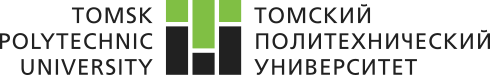 федеральное государственное автономное образовательное учреждение высшего образования«НАЦИОНАЛЬНЫЙ ИССЛЕДОВАТЕЛЬСКИЙТОМСКИЙ ПОЛИТЕХНИЧЕСКИЙ УНИВЕРСИТЕТ»УТВЕРЖДАЮДиректор ИШЯТ   			 О.Ю. Долматов«	» 			 2018 г.№ Объект профессиональной деятельности/ Модуль тестаСодержательный блок (Контролируемая тема)Кол-во заданий в билетеМаксимальный балл за модульВесовой коэффициентИтоговый балл за экзамен1Физика плазмы. Физика газового разрядаЭлементарные процессы в плазме: передача энергии при парном взаимодействии, эффективные сечения взаимодействия, кулоновские столкновения282,51001Физика плазмы. Физика газового разрядаИдеальная и неидеальная плазма282,51001Физика плазмы. Физика газового разрядаОсновные свойства плазмы: степень ионизации, квазинейтральность (дебаевский радиус), упругие столкновения, кулоновский логарифм282,51001Физика плазмы. Физика газового разрядаЭлектрический пробой газов. Типы газовых разрядов: тлеющий, дуговой, стримерный, искровой, коронный, ВЧ-, СВЧ-, лазерная плазма, разряды в электромагнитных полях282,51002Физические основы плазменных технологий. ПлазмохимияПлазменная обработка порошковых материалов282,51002Физические основы плазменных технологий. ПлазмохимияЗакалка продуктов плазменных процессов: виды, скорость, устройства282,51002Физические основы плазменных технологий. ПлазмохимияСинтез молекул в низкотемпературной плазме. Химическая кинетика. Скорость химической реакции в низкотемпературной плазме282,51002Физические основы плазменных технологий. ПлазмохимияПроцесс формирования химически активной плазмы282,51003Взаимодействие излучения и плазмы с веществомПроцессы взаимодействия химически активных частиц плазмы с плазмы с поверхностью282,51003Взаимодействие излучения и плазмы с веществомОсновные понятия плазменного травления. Рабочие газы для плазменного травления282,51003Взаимодействие излучения и плазмы с веществомРаспыление поверхности твердых тел под действием ионного пучка282,51003Взаимодействие излучения и плазмы с веществомПоверхность как источник примесей282,51004Генераторы плазмы. Вакуумное оборудование плазменных системВЧ-плазмотроны атмосферного давления: индуктивного и емкостного типов282,51004Генераторы плазмы. Вакуумное оборудование плазменных системДуговые плазмотроны атмосферного давления. Вакуумные дуговые генераторы плазмы282,51004Генераторы плазмы. Вакуумное оборудование плазменных системГенераторы плазмы на базе магнетронных распылительных систем282,51004Генераторы плазмы. Вакуумное оборудование плазменных системПроцесс катодного распыления282,51005Диагностика плазмыЗондовая диагностика плазмы: концентрация и температура частиц; пределы применимости зондовых измерений; конструкция зондов; возмущения, вносимые зондом в плазму282,51005Диагностика плазмыСпектральная диагностика плазмы: измерение концентрации возбужденных атомов; особенности плазмы электрических разрядов для её диагностики282,51005Диагностика плазмыСВЧ-диагностика плазмы282,51005Диагностика плазмыЛазерная диагностика плазмы по: томсоновскому рассеянию (концентрация электронов), рэлеевскому рассеянию (размеров дисперсных частиц)282,5100ВСЕГОВСЕГОВСЕГО4040Традиционная оценкаИспользуемая шкала оцениванияИтоговый балл, баллыИтоговый балл, баллынеудовлетворительноF055удовлетворительноE5664удовлетворительноD6569хорошоC7079хорошоВ8089отличноA90100